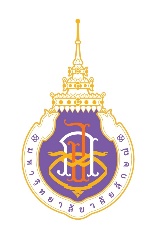 แบบขออนุมัติขยายเวลาการคืนเงินยืมทดรองจ่าย มหาวิทยาลัยวลัยลักษณ์ส่วนการเงินและบัญชีสํานักงานอธิการบดีรับวันที่...............................................เวลา...............................................  น.ผู้รับ....................................................วันที่................ เดือน.................................... พ.ศ. ....................เรียน	.................................................................................................ตามที่ข้าพเจ้า  นาย/นาง/นางสาว/ศ./รศ./ผศ./อ./ดร.  ...…………………………………………………….......................ตําแหน่ง………………………..………......……...... สังกัด สำนักวิชา /ส่วน/ศูนย์/สถาบัน........................................................ได้รับอนุมัติการยืมเงินยืมทดรอง  เป็นจำนวนเงิน                              ตามใบยืมเงินยืมทดรองเลขที่.....................โดยมีกําหนดส่งคืนหลักฐานการใช้เงินภายใน วันที่................ เดือน.................................... พ.ศ. ................... นั้น ด้วยมีเหตุผลและความจําเป็นที่ทำให้ไม่สามารถส่งคืนหลักฐานการใช้จ่ายเงินจำนวนดังกล่าวได้ภายในระยะเวลาที่กําหนด ดังนี้ (เขียนเหตุผลชี้แจงโดยสังเขป)………………………………………………………………………………………………..…………………………………………………………………………………………………………………………………………………………………………………………………………………………………………….....…………………………………………………………………………..………………………………………………………………………………………………………………………………………………………………………………………………………………………………………………………………….....	จึงใคร่ขออนุมัติขยายเวลาการคืนเงินยืมทดรอง อีกจำนวน ................. วัน (ตามความจำเป็นจริงและไม่เกิน 30 วัน) นับจากกําหนดเดิม โดยขอส่งคืนหลักฐานทงั้ หมดภายในวันที่............ เดือน.................................. พ.ศ. ...............หมายเหตุ :   ต้องดำเนินการขออนุมัติขยายระยะเวลาการคืนเงินยืมทดรองก่อนสิ้นสุดกำหนดการคืน 									ส่วนการเงินและบัญชี เริ่มใช้ 1 กรกฎาคม 25651. ผู้ขอยืมเงินยืมทดรอง2. หัวหน้าหน่วยงานผู้ขอยืมเงินยืมทดรอง3. รองอธิการบดี หรือผู้ช่วยอธิการบดีที่กำกับดูแล   จึงเรียนมาเพื่อโปรดพิจารณาอนุมัติเรียน ......................................................เรียน ......................................................อนุมตั ิอนุมตั ิเรียน ......................................................อนุมตั ิตรวจสอบแล้วเห็นควรอนุมัติอื่น ๆ ...................................... อื่น ๆ ......................................ลงชื่อ......................................ลงชื่อ......................................ลงชื่อ......................................(...................................... ) ผู้ขอยืม(............................................)(............................................)วันที่ .....................................วันที่ .....................................วันที่ .....................................วันที่ .....................................